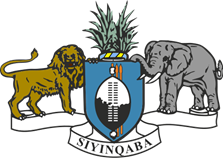 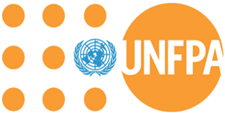 Terms of Reference for Consultancy Service to Conduct a Rapid Assessment on Socio-economic impacts of the civil unrest-------------------------------------------------------------------------------------------------------------------------------Duration		:		 15 working daysType of contract	:		  Individual Consultant (IC)Location		:	Affected Areas in 4 RegionsProposed Period	:		 September 2021Organizational unit	:	             UNFPA Eswatini-------------------------------------------------------------------------------------------------------------------------------BackgroundThe Kingdom of Eswatini announced her first COVID-19 case in February 2020 and as such announced a state of National Disaster in March 2020 which was succeeded by introduction of total lockdown restrictions to contain the situation. A lot of vulnerable populations were adversely affected by the measures introduced to manage the infection rates at national level. The effects went from loss of job, loss of livelihoods, loss of income, increased domestic violence as well as increased violence against children. Eswatini has made tremendous progress in the response plan as well as treatment, care and support of the affected and infected population, with just over 600 deaths and close to 19,000 infections and approximately 18,000 recovery cases since the first case in 2020.As part of the response strategies through the coordination of the National Disaster Management Agency (NDMA) humanitarian response Clusters were activated and started mapping, assessments and mobilizing resources for interventions based on some evidence and vulnerability analysis. The Protection Cluster was amongst the clusters activated for the same course. This particular cluster focuses on the Socio-economic impacts of a humanitarian situation to provide social protection cushions and thus targets the interventions towards the most vulnerable groups of our societies including women and children, persons with disabilities, asylum-seekers and refugees as well as people living with HIV and other key populations/ populations at risk. The interventions range from risk mitigation, protection as well as resilience building amongst the targeted vulnerable populations in the urban and rural areas, including those living in the Malindza Refugee Reception Centre. In an unfortunate turn of events Eswatini has recently in the advent of a Global Epidemic been challenged by yet another catastrophe leading to another humanitarian situation. From the 29th June up to the first week of July 2021, Eswatini saw majority of young people of both sexes take to the streets after government’s suspension of delivery of political petitions through the Constituency Structures. These petitions were reported to be centered around calls for a pro-democratic society and system of government in Eswatini. This spiraled quickly to violent protests coupled with the setting up of unofficial roadblocks, looting and vandalization of businesses and burning of same in some instances. This Resulted in loss, injuries, arrests and traumatic experiences in families and communities impacting more on the vulnerable populace.The UN therefore in partnership with the DPMO’s office (DSW and DGFI) who chairs the Social protection group seeks to engage a local consultant to conduct a rapid assessment to ascertain the magnitude of the effects on socio-economic factors in the affected communities in the Kingdom.PurposeThe purpose of the consultancy is to conduct a rapid assessment on the impact of the civil unrest in affected areas of the four regions of Eswatini.Specific Objectives	The objectives of the consultancy are: Access socio-economic situation in communities where looting and confrontations were prevalent and needs of the vulnerable populations (social and psychosocial)Assess how women, girls, the youth and PWD were impacted by the civil unrestAssess the impact of the civil unrest on pregnant womenImpact of the civil unrest on access to basic health services including SRH, ANC, ART and GBV servicesAccess impact on informal businesses especially by women and other vulnerable groups have been affected including the elderlyAssess the impact of the unrest on people of concerns and refugees in the Malindza areaFind out on other emerging threats were observed during this period which need interventionSurvey Design and methodology A desk review of on-going rapid assessments regarding the impacts of unrest and activities to mitigate impact will be conducted to identify gaps and avoid duplications, Which the consultant will analyse and use for improving the assessment tool. Review available assessment tools to align them with needs of the social protection cluster and findings from the desk review.The Consultant is expected to:Compile and present an inception reportConduct a rapid assessment using available information and tools Write a draft report and present it to the core teamSubmit final report with key findings and recommendationsDuration and Scope of AssignmentExpected DeliverablesThe consultant will submit the following: Inception report containing a detailed work plan for the entire duration of the consultancy with Assessment tools.Draft Assessment ReportFinal Assessment reportRequired Expertise and qualifications The expertise and qualification required for the consultant are:Advanced university degree (Master’s degree or equivalent) in Social Sciences, Development Studies or Human Rights, law or related field is desirable. A first-level university degree in combination with two additional years of qualifying experience may be accepted in lieu of the advanced university degree.At least seven years’ experience in programmes, development, health, genderProve experience in evaluation in the field (on vulnerable population is desired)Strong analytical skillsPrevious experience working in a United Nations common system organization, international organization or non-governmental organization/projects on similar assignment. Be resident in the Kingdom of Eswatini 	Management of the consultancyThe UNFPA will ensure the overall supervision of the Consultant’s work and technical guidance from DSW, UNHCR and UNDP; liaising with Social Protection and UNCT members during implementation of this assignment.  The consultant will work from home and field and interactions will be mostly online and physical when the need arisesThe detailed TORs can be obtainable FROM UNFPA OFFICE and can be emailed to all interested candidates upon request. The interested candidates are requested to submit a brief expression of interest, curriculum vitae and certified copies of certificates, through email to:  Ms. Sally Mlotsa, PA / Human Resources Associate, 4th Floor UN House, Corner Somhlolo Rd, Madlenya Street, Mbabane, Email: mlotsa@unfpa.org. Deadline for receiving applications: Tuesday 7th September 2021.